Name: 	Year 9 Science Revision 2022Complete the following table about sub-atomic particles (parts of an atom):What is the difference between an element and a compound?What is the difference between an ion and an atom?When magnesium is burned, the magnesium combines with oxygen to form a white substance called Magnesium OxideList the reactants of the chemical reaction described above:List the products of the chemical reaction described above:Write the word equation for the reaction described above: (Use an arrow to separate reactants and products)Complete the following table which relates to the number of electrons that can fit into an electron shell of an atom:Draw the arrangement of electrons around the following atoms:		 Potassium (19 electrons)Fluorine (9 electrons)		Sodium (11 electrons)The word equation for igniting hydrogen gas in air (oxygen) is:Hydrogen   +   Oxygen      WaterList the product/s: 	List the Reactant/s: 	State the law of conservation of mass.What is the difference between endothermic and exothermic chemical reactions?	___________________________________________________________________________________Use the periodic table and your knowledge from class to complete the following table:	The first one has been completed for you.Read the following passage describing a chemical reaction that you did in class:Potassium Iodide and Lead Nitrate are both clear liquids. When they are added together the liquid instantly turned bright yellow. This is due to a substance called Lead Iodide being formed along with another substance called Potassium Nitrate.List the products of the reaction: 	List the reactants of the reaction: 	Write a word equation (using an arrow to separate the reactants and the products) for the chemical reaction:Fill in the missing name and chemical diagram for the following chemical reaction:Copper	+	Hydrogen Sulphate			Copper Sulphate	+    Your friend made excellent revision notes on Radiation, but you notice they have left out what the Alpha, Beta particles are comprised of. Add the following terms to the diagram;2 protons and 2 neutronsElectron 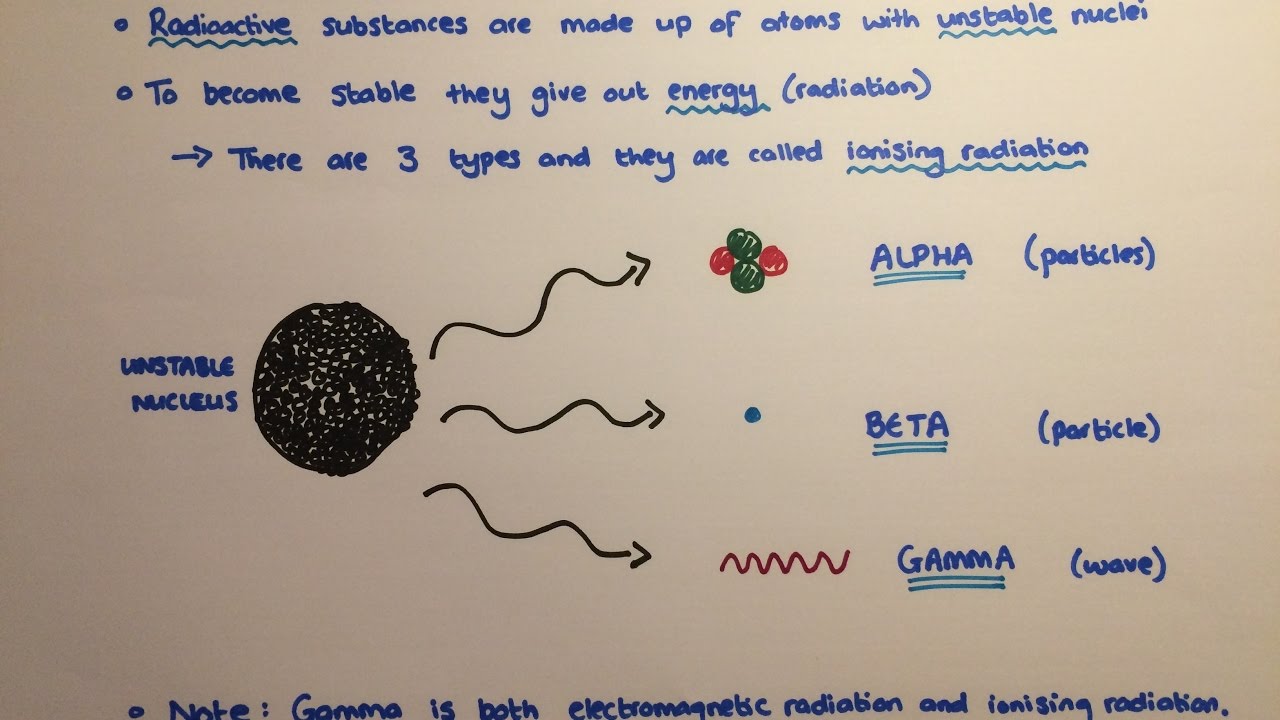 Using the information from the notes above. Explain the following diagram in the space provided below. 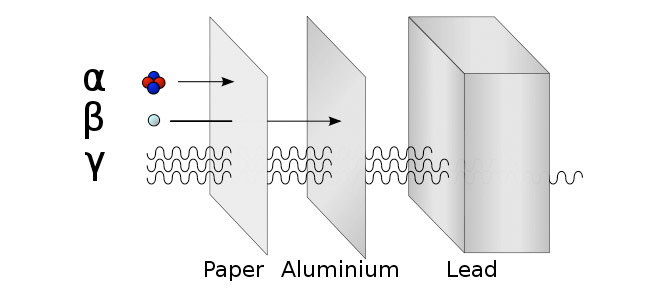 ________________________________________________________________________________________________________________________________________________________________________________________________________________________________________________________________________________________________________________________________________________________Name of particleLocation of particle in an atomElectric charge of particleRelative size of particle.(Ie largest or smallest)ProtonThe nucleus of the atomEqual largestThe smallest particle in an atomShell position from nucleusNumber of electrons that can fit in the shell1st shell2nd shell3rd shellElementSymbolAtomic NumberAtomic MassNumber of ProtonsNumber of NeutronsMagnesiumMg12241212O881632271442